Język  angielski -    grupa   Misie, Słoneczka,  Biedronki           26.11.2020rTemat: Teddy Bear Day - Dzień Pluszowego Misia        Hello  children!  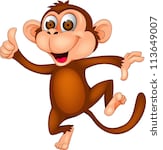 Witajcie  dzieci! Przywitajcie się ładnie po angielsku z waszymi rodzicami oraz ze swoją ulubioną maskotką. Pomachajcie ręką i powiedzcie „ Hello”. Na powitanie zaśpiewajcie również ulubiona piosenkę małpki Cheeky pt. „Hello Cheeky"          https://www.youtube.com/watch?v=2-NWFCsh_RIDzisiejsza lekcja poświęcona będzie misiom, ponieważ w tym tygodniu obchodzone jest bardzo popularne w wielu krajach święto - Dzień Pluszowego Misia - Teddy Bear Day. Na początek proszę abyście wzięli swojego ulubionego pluszowego misia i przywitali się z nim po angielsku (Hello teddy bear)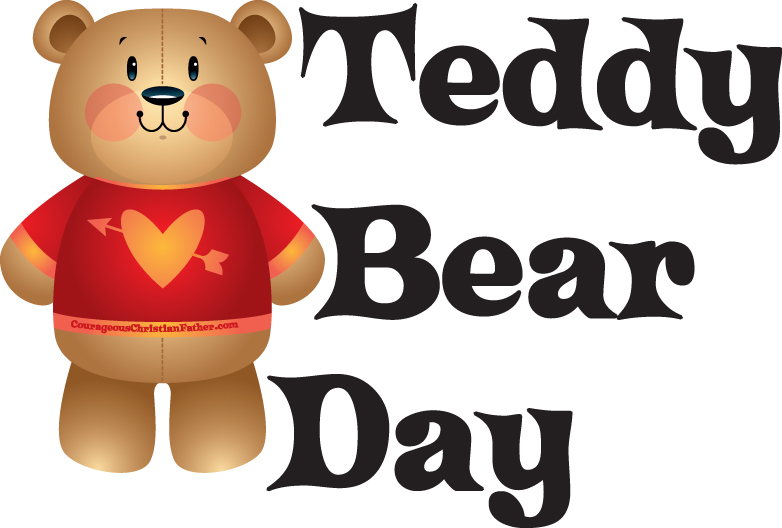 A teraz spójrzcie na  misie pokazane poniżej i powiedzcie swoim rodzicom jakiego są koloru  (na wcześniejszych lekcjach mówiliśmy o podstawowych kolorach , przypomnijcie je sobie). Aby przypomnieć sobie kolory posłuchajcie piosenki :https://www.youtube.com/watch?v=N5Jv-A_0-04What  colour  is the teddy Bear?                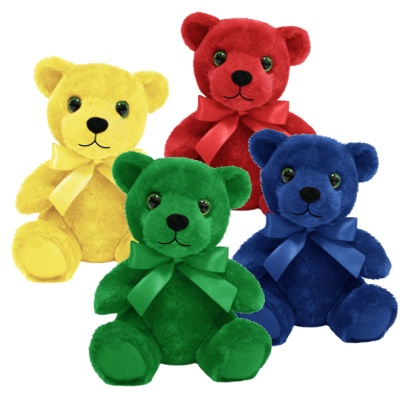 A teraz posłuchajcie krótkiej bajeczki o sprytnym  piesku i zaginionym misiu pt. „Biscuit and the Lost Teddy Bear. 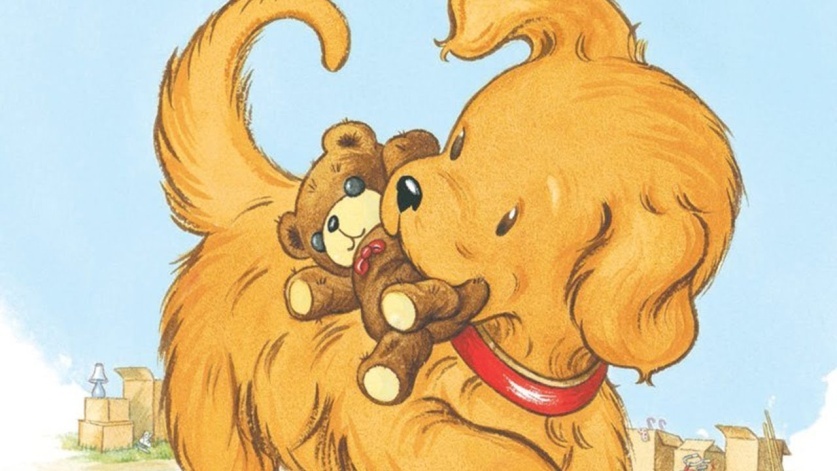 https://www.youtube.com/watch?v=uoChO6nLNnUPosłuchajcie też piosenki , w której przypomnicie sobie nazwy podstawowych  części ciała. Weźcie swojego misia i słuchając piosenki, pokazujcie na nim gdzie są oczka, nos, buzia, uszy czy łapki. 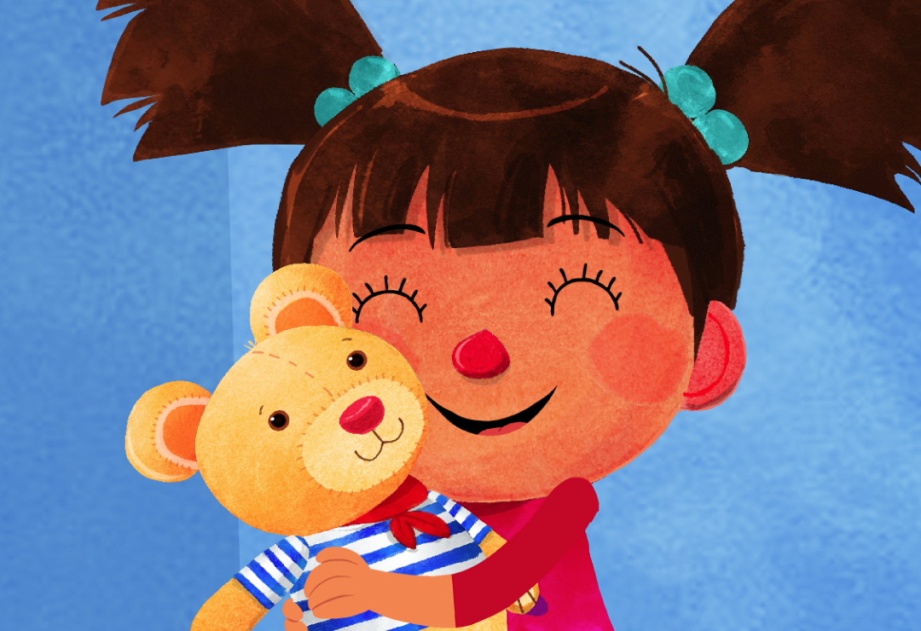 https://www.youtube.com/watch?v=666UZRBO5q8&feature=emb_logoW wolnej chwili możecie  pomalować misia na załączonej karcie pracy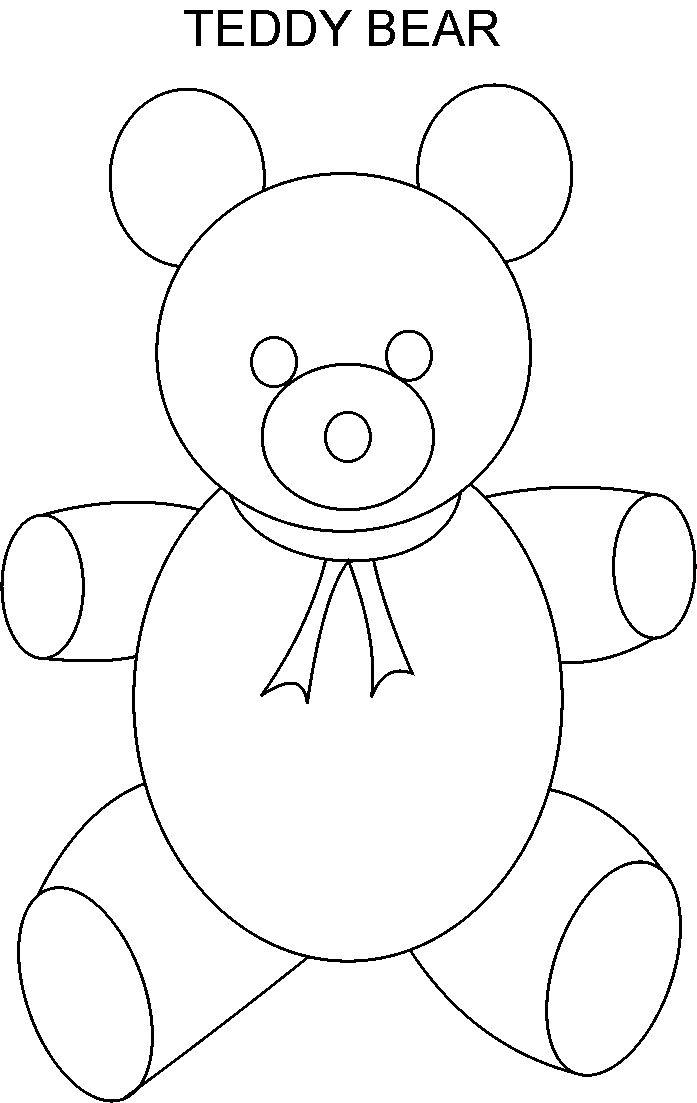 